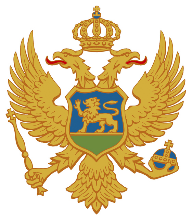 CRNA GORAZAVOD ZA ŠKOLSTVOPredmetni program                                            POZNAVANJE DRUŠTVAIV i V razred osnovne škole                                                                                   Podgorica2017.A.     NAZIV PREDMETA          POZNAVANJE  DRUŠTVAB.      ODREĐENJE PREDMETAFokus i cilj obaveznog nastavnog predmeta Poznavanje društva je odnos pojedinca i društva u prirodnoj sredini što podrazumijeva prepoznavanje i vrednovanje životne sredine─socijalne, kulturne i prirodne, sve njene komponente i interakcije, kao i međuzavisnost komponenti (upoznavanje odnosa pojedinaca u porodici, društvu i okolini, podrška sposobnosti vrednovanja okoline sa fizičkog, socijalnog, emotivnog i kulturnog aspekta).Poznavanje društva je predmet koji uključuje ciljeve iz oblasti geografije, sociologije, istorije, etnologije, psihologije, ekonomije, etike, estetike, ekologije i drugih. Ovaj nastavni predmet se izučava u IV i V razredu osnovne škole i omogućava nadgradnju i proširenje obrazovno-vaspitnih ishoda, sadržaja i aktivnosti iz predmeta Priroda i društvo u I, II i III razredu. Dalje se, od VI do IX razreda, razvijaju u nastavnim predmetima Istorija i Geografija.
Časovi opredijeljeni za teorijsku nastavu predviđeni su za realizaciju novih sadržaja. Ostali vidove nastave odnose se na časove koji su dominantno posvećeni sistematizovanju, ponavljanju i ocjenjivanju. Otvoreni dio programa odnosi se na časove čije ishode planira škola (stručni aktivi, odnosno, nastavnik) u saradnji s lokalnom zajednicom.    CILJEVI PREDMETAUčenici će:razviti spoznaju o sebi, svojim vještinama, potrebama i željama;upoznati različite oblike udruživanja, saradnje i uzajamne pomoći među ljudima (porodica i druge zajednice);razviti svijest o prihvatanju razlika među ljudima, upoznati načine pomirenja različitih interesa i sporova;upoznati osnove dječjih prava, obaveza i odgovornosti, kao i odgovorna lica koja vrše usluge zaštite dječjih prava;osposobiti se da istražuje socijalno okruženje (posmatranje, intervju, obavljanje razgovora);osposobiti se da primjenjuje različite strategije tokom učenja, saradnje i rješavanja sporova, da opravda svoje stavove;razviti kartografsku pismenost i osposobiti se da koristi informacionu tehnologiju u prikupljanju, obradi i prikazivanju podataka;osposobiti se da obrazloži i hronološki prikaže razvoj društva kroz istoriju i navede primjere kulturnog nasljeđa u svojoj opštini i državi; osposobiti se da objasni značaj državnih (nacionalnih) i vjerskih praznika;upoznati prirodne i društvene karakteristike svoje opštine;upoznati prirodne i društvene karakteristike države i osobenosti naroda koji žive u njoj;osposobiti se da vrednuje uticaj privrede na razvoj ljudskog društva;osposobiti se za prilagođavanje novim situacijama, idejama i tehnologijama i težiti inovativnim i kreativnim rješenjima;razviti svijest o značaju održivog razvoja.C.   POVEZANOST SA DRUGIM PREDMETIMA I MEĐUPREDMETNIM TEMAMASadržaji u predmetnom programu Poznavanje društva koreliraju sa sadržajima u nastavnim predmetima: Geografija, Istorija, Likovna umjetnost, Fizičko vaspitanje i Muzička kultura. Realizacija aktivnosti je direktno povezana sa nastavom Crnogorskog-srpskog, bosanskog, hrvatskog jezika i književnosti (jezička pismenost), Informatika sa tehnikom i Informatikom (informatička pismenost).Međupredmetne oblasti/teme omogućavaju da se u opšteobrazovni kurikulum uključe određeni  sadržaji obrazovanja koji nijesu dio formalnih disciplina ili pojedinih predmeta, ili koji su po strukturi interdiciplinarni. Oni doprinose integrativnom pristupu opšteg obrazovanja i u većoj mjeri su povezni sa sadržajima iz drugih predmeta. U nastavi Poznavanje društva u osnovnoj školi zastupljeni su ciljevi iz Obrazovanja za održivi razvoj, Obrazovanje u oblasti vanrednih situacija izazvanih prirodnim katastrofama i Preduzetničko učenje.  Č.    OBRAZOVNO-VASPITNI ISHODI PREDMETA  Razred IVRazred VĆ.   DIDAKTIČKE PREPORUKE ZA REALIZACIJU PREDMETAU planiranju nastavnog procesa nastavnik treba da uzme u obzir potrebe, sposobnosti, interese, nivoe usvojenih znanja učenika, kao i resurse potrebne za ostvarenje određenih obrazovno-vaspitnih ishoda. Definisane ishode  treba da ostvare svi učenici do kraja razreda koji pohađaju. Aktivno učenje u predmetu Poznavanja društva će doprinijeti razvijanju vještina i izgradnji stavova putem praktičnog, perceptivnog i misaonog djelovanja. Kod učenika treba razvijati različite vještine: komunikacijske (crtanje, pisanje, izražavanje mišljenja, vođenje dijaloga, interpretiranje informacija), istraživačke (posmatranje, klasifikacija/razvrstavanje, uređivanje, planiranje, spoznaja, mjerenje, eksperimentisanje, izrada izvještaja i izvještavanje) i društvene (preuzimanje odgovornosti za rad u grupama, razumijevanje, prihvatanje i poštovanje različitosti, poštovanje  kulturnog nasljeđa, tolerancija i humanost). Takođe, treba razvijati vještine samospoznaje, perceptivnog saznavanja objektivne stvarnosti, razvijati racionalan i razuman odnos prema prirodi i okolini, samopouzdanje, vještinu analize i donošenja odluka. Nastavnik podstiče interakciju nastavnik–učenik, kao i interakciju među učenicima. Takođe, podstiče učeničke aktivnosti mobilisanjem njihovih prethodnih znanja i iskustava neposrednim upoznavanjem društvene zajednice, praktičnim radovima, učeničkim planiranjem i sprovođenjem istraživanja, problemskim učenjem, pružanjem podrške u realizaciji projekata i projektnih zadataka, igranjem uloga, izradom odjeljenjskih zbirki, prezentacija i drugog didaktičkog materijala. Upućuje ih na samostalno pronalaženje relevantnih informacija, na slobodno razmišljanje, na argumentovano diskutovanje i sučeljavanje stavova u nastalim izazovima i drugo. Nastavnik treba da podstiče učenike na potrebu upotrebljivosti novostečenih znanja u svakodnevnom životu; da vrednuje i procjenjuje ponašanje učenika u procesu kooperativnog učenja.Nastavnik treba da kreira pozitivno okruženje gdje će se svaki učenik osjetiti sigurno i prihvaćeno. Svaku ideju, komentar, pitanje i pretpostavku učenika treba prihvatiti sa uvažavanjem kako bi kod učenika razvio osjećaj uključenosti i poštovanja. Organizovanjem timskog (grupnog) oblika rada i rada u paru kod učenika se, između ostalog, razvija tolerancija prema različitosti, odgovornost prema svom radu i radu drugih, predmetu i svojim obavezama. Nastavnik u nastavu/učenje uključuje različite izvore znanja sa akcentom na izvornu stvarnost. Treba koristiti raznovrstan didaktički materijal u čijoj izradi učestvuju i učenici, kao i informatičku tehnologiju za prikazivanje video-klipova, animacija, kratkih filmova o složenijim procesima, apstraktnim pojmovima, raznovrsnim strukturama i organizmima. Nastavnik organizuje terenski rad učenika, edukativne ekskurzije tokom kojih će učenici posmatrati, analizirati i izvoditi zaključke o različitim  društvenim pojavama u svom okruženju. Takođe se preporučuje da nastavnik zadaje i domaće zadatke koji će razvijati kreativnost i želju za razvijanjem znanja i vještina. D.  PRILAGOĐAVANJE PROGRAMA DJECI SA POSEBNIM OBRAZOVNIM POTREBAMA I DAROVITIM UČENICIMA a)  Prilagođavanje programa djeci sa posebnim obrazovnim potrebamaČlanom 11 Zakona o vaspitanju i obrazovanju djece sa posebnim obrazovnim potrebama  propisano je da se u zavisnosti od smetnji i teškoća u razvoju, kao i od individualnih sklonosti i potreba djece obrazovni programi, pored ostalog mogu:a) modifikovati skraćivanjem ili proširivanjem sadržaja predmetnog programa;b) prilagođavati mijenjanjem metodike kojom se sadržaji predmetnog programa realizuju.Član 16 istog Zakona propisuje da je škola, odnosno resursni centar dužan da, po pravilu, u roku od 30 dana po upisu djeteta, donese Individualni razvojno-obrazovni program za dijete sa posebnim obrazovnim potrebama (IROP), u saradnji sa roditeljem i o tome obavijesti Zavod za školstvo, Centar za stručno obrazovanje i Ispitni centar. Više informacija moguće je naći na sajtu: http://www.skolskiportal.edu.me/Pages/Inkluzivnoobrazovanje.aspxb) Prilagođavanje programa darovitim učenicimaPrema Strategiji za razvoj i podršku darovitim učenicima (2015-2019), predviđen je specifični cilj: „Omogućiti obogaćivanje kurikuluma kao jedan od modela podsticanja darovitosti u školi“.U Strategiji je dato više definicija pojma darovita djeca. Jedna od njih je sljedeća: „Đeca koja su sposobna za visoko postignuće su djeca koja pokazuju potencijalnu sposobnost u jednoj od sljedećih oblasti: opšte intelektualne sposobnosti (visoka inteligencija); posebne školske sposobnosti (visoka sposobnost u oblastima kao što su matematika, prirodne nauke, književnost, strani jezici); kreativno i produktivno mišljenje (visoke sposobnosti za otkrivanje novih, velikih ili brojnih ideja); sposobnost vođenja (visoka sposobnost angažovanja drugih osoba na postizanju zajedničkih ciljeva); vizuelne i izvođačke umjetnosti (veliki talenat za slikanje, vajanje, pozorište, igru, muziku i druge umjetnosti) i psihomotorne sposobnosti (visoka sposobnost u atletici, mehanici, ili drugim oblastima vještina koje traže finu i grubu motornu koordinaciju)”. Rad sa darovitom djecom se realizuje kroz dodatnu nastavu i slobodne aktivnosti. Zadaci koji se postavljaju pred darovite učenike zahtijevaće od njih znanja i vještine na višim kognitivnim nivoima. Planirani sadržaji i aktivnosti treba da dovedu učenike u situacije da razviju sposobnost transformacije i primjene znanja u novim situacijama u većem obimu (osmišljavanje eksperimenata, projekata, terenskog rada; problemski zadaci, kreiranje prezentacija, kratkih video-zapisa, zbirki, transformacija recikliranog materijala, organizovanje diskusija i debata). Na ovaj način biće im omogućeno da analiziraju, sintetizuju, argumentuju, procjenjuju, generalizuju, istražuju, postavljaju hipoteze, dokazuju, povezuju, vrednuju podatke i informacije. Učenici treba da postave, izvode i analiziraju rezultate eksperimenta, zadataka i drugih aktivnosti koje će od njih zahtijevati različite kompetencije i različite vidove izražavanja. Za darovite učenike potrebno je primijeniti princip diferencijacije prilagođavanjem sadržaja učenja (akceleracija, sažimanje, transformacija, korišćenje složenijeg materijala i slično), procesa učenja (istraživanja, zadaci, projekti koji zahtijevaju više misaone procese), proizvoda učenja (seminarski radovi, prezentacije, video-klipovi, plakati, zidne novine, modeli, makete) i okruženje za učenje koje će podsticati njihovu radoznalnost, kreativnost i stvaralaštvo.Sadržaji programa se prilagođavaju darovitim učenicima: -uvođenjem novih sadržaja koji se inače ne uče; -postojeće sadržaje uče šire ili dublje na apstraktnijem, složenijem nivou.Aktivnosti učenja se prilagođavaju darovitim učenicima višim nivoima kognitivne obrade sadržaja, odnosno, rješavanjem problema, kreativnim i kritičkim mišljenjem.DŽ.  VREDNOVANJE OBRAZOVNO-VASPITNIH ISHODAVrednovanje obrazovno-vaspitnih ishoda je korak u procesu učenja izveden iz ciljeva i ishoda učenja uzimajući u obzir aspekte korisnih i doživotnih vještina. Nije važno samo što što učenici znaju, već i kako da koriste usvojena znanja. Ovo zahtijeva od nastavnika da planira izbor oblika i metoda provjere i procjene, koji moraju biti u skladu sa metodama nastave i učenja predmeta. U predmetu Poznavanje društva, nastavnik planira autentičnu verifikaciju i vrednovanje, pri čemu će učenici primijeniti znanje, vještine na stvarnim problemima i u najrealnijim problemskim situacijama. Ovdje bi trebalo uzeti u obzir razvojne i individualne karakteristike učenika. Verifikacijom, kao sastavnim dijelom nastave i učenja, nastavnik daje informacije o učeniku i njegovim postignućima, jakim i slabim stranama učenja i nudi mu mogućnost poboljšanja. Povratnom informacijom nastavnik promoviše učenje, što, u krajnjem, rezultira napretkom i podsticajem za sveobuhvatnu i smislenu primjenu znanja. Procjena se ne vrši samo kada se znanje učenika testira. Nastavnik ocenjuje znanje učenika na različite načine: pismenim i usmenim odgovorima, usmenim prezentacijama, umjetničkim, tehničkim i drugim praktičnim proizvodima, projektnim radovima itd.Za procjenu postignuća u kognitivnom domenu najčešće se koristi revidirana Blumova taksonomija: pamtiti (Ko?, Šta?, Kada?, Kako?) nabrajanje, zadaci sparivanja, označavanja, pitanja sa višestrukim odgovorima, dopunjavanje kratkih odgovora; razumjeti (opisuje, objašnjava, navodi vlastite primjere: interpretira crteže, tabele, grafikone, pitanja s višestrukim odgovorima); primijeniti (izvođenje aktivnosti, simulacija); analizirati (rješavanje problema, istraživački radovi); evaluirati (problemski zadaci); stvoriti, kreirati (istraživački projekti, eksperimenti, panoi). U psihomotornom domenu sredstva ocjenjivanja su motorne vještine, upotreba alata i predmeta, kvalitet izrađenih panoa i dr.U afektivnom domenu izvještavanjem učenika i posmatranjem rada vrednujemo njegov odnos prema predmetu i obavezama, samostalnost u radu i samopoštovanje. Posmatranje učenika je poželjan vid praćenja i u socijalnom domenu gdje se vrednuje poštovanje pravila, saradnja sa drugima, pokazivanje tolerancije, empatije, sa naglaskom na grupni rad i rad u paru. U cilju što kvalitetnijeg vrednovanja procesa učenja i ishoda učenja može se napraviti formular sa potrebnim elementima praćenja u svim domenima.Đ.  USLOVI ZA REALIZACIJU PREDMETA (STRUČNA SPREMA I LITERATURA)                                                    Stručna spremaRegulisano Zakonom o osnovnom obrazovanju i vaspitanju i Pravilnikom o profilu obrazovanja nastavnika predmetne nastave.Informacije koje učenici dobijaju tokom nastavnog procesa mogu biti neposrednim saznavanjem prirodnog i društvenog okruženja u obliku činjenica, generalizacija, fizičkih umijeća, strategija učenja i slično. Uz pomoć odgovarajućih resursa za učenje date informacije se obrađuju i smještaju u dugoročnu memoriju. Uloga nastavnika je da izabere, prilagodi i/ili napravi i upotrijebi resurse koji će biti funkcionalni u procesu učenja. U novijoj stručnoj literaturi resursi za učenje se klasifikuju u četiri velike kategorije: -ljudski resursi−osim nastavnika, gosti predavači, drugi učenici, roditelji i drugi;-pravi objekti−izvorna stvarnost koja pruža direktno i neposredno čulno iskustvo (objekti društvene sredine u okruženju, spomenici kulture, muzeji);-nastavni mediji−vizuelni (udžbenik, dodatna literatura, novine, časopisi, slike, fotografije, mape, posteri, zidne novine, panoi, dijagrami, grafikoni, modeli, makete, slajdovi), audio-vizuelni (filmovi, dokumentarne emisije, animacije, videoklipovi), auditivni (audio zapisi) i informaciono-komunikacione tehnologije (kompjuter, internet, pametna table);-nastavna sredstva i pomagala−televizor, CD plejer, kompjuter, projektor, video kamera.Literatura Sva obavezna i prateća sredstva za nastavu nastavnici mogu naći u Katalogu udžbenika za osnovne škole koje preporučuje Nacionalni Savjet za osnovno obrazovanje. Škola u okviru školske biblioteke treba da ima i savremenu literaturu koja će razvijati istraživački duh i nadograđivati njihova znanja.-      Anderson V.L. i drugi, 2013: Nastava orjentisana na učenje, Centar za demokratiju i pomirenje u         jugoistočnoj Evropi, SolunIvić I., Pešikan A., Janković S., Kijevčanin S., 1997: Aktivno učenje, Institut za psihologiju, BeogradKrkeljić Lj.: Kreativno rješavanje konflikata u učionici, Ministarstvo prosvjete i nauke− Obrazovanje o miru i toleranciji, UNICEFMilić S., 2002: Individualizovani pristup u vaspitno-obrazovnom procesu, Pedagoški centar Crne Gore, Podgorica       Petričević, B., Kotri Z., 2006: Vodič za nastavnike/ce kroz međupredmetne oblasti, Zavod za           školstvo i Foundation Open Society Institute, PodgoricaPešikan, Ž. A., 2003: Nastava i razvoj društvenih pojmova kod djece, Zavod za udžbenike i nastavna sredstva, BeogradGordon T., 1998: Kako biti uspješan nastavnik, Kreativni centar, BeogradHansen, K., Kaufman, R., Walsh, K., 2001: Kreiranje vaspitno-obrazovnog   procesa u kojem dijete ima centralnu ulogu;  Pedagoški centar Crne Gore, PodgoricaVrećić, D., Lazarević, Z.,1989: Metodika nastave prirode i društva, poznavanje prirode i poznavanje društva, Zavod za udžbenike i nastavna sredstva, BeogradPredmetni program POZNAVANJE DRUŠTVA za IV i V razred osnovne škole uradila je Komisija u sljedećem sastavu:doc. dr Danka Caković, predsjednica Vesna Kipa, članicaOlivera Marković-Božović, članicaU izradi predmetnih programa korišćeni su:Predmetni programi  ( 2004, 2009, 2011 i 2013 ) i Metodološko uputstvo za pisanje predmetnih programa zasnovanih na ishodima učenja, 2017.Pored naših, u izradi predmetnih programa konsultovani  su i predmetni programi iz država u regionu (Slovenija) kao i evropski strateški obrazovni dokumenti (Uputstvo za inplementaciju preduzetničkog učenja kroz obavezne predmetne programe u osnovnoj školi/ Podgorica 2013., Obrazovanje za održivi razvoj- međupredmetna oblast u predmetnim programima‐ osnovna škola/ Podgorica 2014., Obrazovanje u oblasti vanrednih situacija izazvanih prirodnim katastrofama/Podgorica 2013. ).Nacionalni savjet za obrazovanje (II saziv) na 15. sjednici, održanoj 03. jula 2017. godine, utvrdio je predmetni program POZNAVANJE DRUŠTVA za IV i V razred osnovne škole.RazredSedmični broj časova Ukupni broj časovaObavezni dio(80-85%)Otvoreni dio(15 do 20%)Teorijska nastava(TN)Vježbe i ostali vidoviIV26856122234V26856122531Obrazovno-vaspitni ishod 1Na kraju učenja učenik će moći da predstavi sebe, obrazloži svoje mišljenje i stavove, navede i objasni osnovna dječja prava, obaveze i odgovornosti i obrazloži značaj prihvatanja i poštovanja različitosti.Ishodi učenja Tokom učenja učenik će moći da:predstavi sebe (potrebe, želje, mogućnosti, ciljevi, lično napredovanje);primijeni različite vještine komunikacije i saradnje;navede i objasni svoja mišljenja i stavove;primijeni različite nastavne strategije, analizira i ocjenjuje njihovu efikasnost;navede i objasni osnovna dječja prava, obaveze i odgovornosti;objasni značaj prihvatanja i poštovanja različitosti;primjenjuje različite strategije kontrole emocija;prihvata odgovornost za svoje ponašanje i shvata svoje mogućnosti i ograničenja.U okviru datih ishoda učenja mogu se realizovati sadržaji iz međupredmetne teme Preduzetničko učenje. Didaktičke preporuke za realizaciju obrazovno-vaspitnog ishodaSadržaji/pojmovi:      pojedinac, dužnost, odgovornost; dječja pravaAktivnosti učenjaUčenici:predstavljaju sebe (izrađuju svoju ličnu kartu─osnovni podaci, osobine ili po kojim se razlikuje od drugih; potrebe, želje i mogućnosti)prepoznaju i navode svoje komunikacijske vještine u grupi;prepoznaju i navode sebi svojstvene načine učenja;navode dječja prava: pravo na ime i državljanstvo, život u porodici, zdrav život, slobodno vrijeme, igru i prijatelje, školovanje i obrazovanje, svoje mišljenje i izražavanje, zaštitu od nasilja;izrađuju pano dječjih prava;prepoznaju primjere poštovanja i prihvatanja različitosti;prepoznaju kontrolu emocija na konkretnim primjerima;navode svoje obaveze i odgovornosti;opisuju na konkretnim primjerima načine rješavanja problema.Broj časova realizacije (okvirno) 7 (2+5)Obrazovno-vaspitni ishod 2Na kraju učenja učenik će moći da objasni značaj porodice i prodičnog života za razvoj svakog djeteta/pojedinca.Ishodi učenja Tokom učenja učenik će moći da:navede vrste porodica i objasni razlike među njima (uža, šira, potpuna, nepotpuna, hraniteljska, usvojiteljska);objasni značenje integracije u porodici (ljubav, sigurnost, pomoć, saradnja);navede i objasni neke promjene u porodičnom životu ( razvod, smrt, novi članovi itd.);objasni potrebu poštovanja materijalnih i duhovnih potreba svakog člana porodice;navede lične obaveze svih članova porodice;objasni važnost komunikacije porodice i škole; primjenjuje osnovna pravila bontona.U okviru datih ishoda učenja mogu se realizovati sadržaji iz međupredmetne teme Obrazovanje u oblasti vanrednih situacija izazvanih prirodnim katastrofama.Didaktičke preporuke za realizaciju obrazovno-vaspitnog ishodaSadržaji/pojmovi:vrste porodica, bonton, porodično stablo, odgovornost, različitostAktivnosti učenjaUčenici:navode vrste porodica i njihove osobenosti;navode primjere pružanja ljubavi, sigurnosti, pomoći i saradnje u porodici;navode na koji način oni sami doprinose boljem funkcionisanju porodice;prepoznaju svoje materijalne i duhovne potrebe, kao i potrebe članova svoje porodice; objasne koji događaji utiču na promjene u porodici i navedu načine za njihovo prihvatanje;objasne načine saradnje porodice i škole;čitaju pravila bontona i izrađuju pano sa pravilima svoje odjeljenjske zajednice.Broj časova realizacije (okvirno) 7 (3+4)Obrazovno-vaspitni ishod 3Na kraju učenja učenik će moći da obrazloži važnost doma za svakog pojedinca; prednosti i nedostatke objekata za stanovanje, objasni značaj tehničkih dostignuća prilikom gradnje i neophodnost poštovanja graditeljskog nasljeđa.Ishodi učenja Tokom učenja učenik će moći da:objasni pojmove dom i domaćinstvo (kuća/stan);navede i uporedi tipove kuća u svom mjestu (prema načinu gradnje i reljefu);objasni razliku između enterijera i eksterijera na konkretnim primjerima i navede prednosti i nedostatke objekata za stanovanje;primjenjuje sposobnost vrednovanja stambenog prostora u kome živi s aspekta potreba članova porodice;objasni način gradnje nekad i sad, poredi tipove kuća nekad i sad i obrazloži vrijednost graditeljskog nasljeđa kao zajedničke vrijednosti svih ljudi; navede i objasni pozitivne i negativne strane očuvanja graditeljskog i stambenog nasljeđa i objasni potrebu svjesne i planske gradnje prebivališta;navede i uporedi čovjekova prva prebivališta (pećina, zemunica, sojenica);navede razna tehnička dostignuća kojima čovjek svoj dom čini ljepšim i prijatnijim;primjenjuje tehnička znanja prilikom izrade modela građevine, zgrade i kuće od papira na osnovu šeme. U okviru datih ishoda učenja mogu se realizovati sadržaji iz međupredmetnih tema Obrazovanje za održivi razvoj i Preduzetničko učenje.Didaktičke preporuke za realizaciju obrazovno-vaspitnog ishodaSadržaji/pojmovi:dom i domaćinstvo, vrednovanje stambenog prostora; prebivališta nekad i sad, prostor za boravak Aktivnosti učenjaUčenici:       -      crtaju skicu svog doma;navode neophodnost udruživanja radi boljeg funkcionisanja (zajednica stanara);obilaze okolinu, posmatraju i porede tipove kuća prema načinu gradnje, enterijeru i eksterijeru; vrednuju stambeni prostor  u zavisnosti od potreba članova porodice; posmatraju fotografije ravničarskih, planinskih i primorskih kuća i navode razlike;posmatraju dijafilm i fotografije o izgledu kuća u prošlosti i porede izgled kuća i načine gradnje nekad i sad;navode i fotografišu pozitivne i negativne strane očuvanja graditeljskog i stambenog nasljeđa u okruženju;izrađuju maketu kuće/zgrade; čitaju tekstove o čovjekovim prvim prebivalištima;navedu primjere značaja tehničkih dostignuća u graditeljstvu.Broj časova realizacije (okvirno) 10 (4+6)Obrazovno-vaspitni ishod 4Na kraju učenja učenik će moći da objasni ulogu škole kao obrazovno-vaspitne institucije, vrednuje školski prostor sa različitih aspekata i obrazloži dječja prava.Ishodi učenja Tokom učenja učenik će moći da:svojim riječima odredi školu kao obrazovno-vaspitnu ustanovu;objasni važnost kućnog reda škole i primjenjuje njegova pravila;objasni školu kao zajednicu različitosti (rodne razlike, posebne obrazovne potrebe, razlike među vršnjacima...) i objasni potrebu njegovanja tolerancije i humanosti;vrednuje školski prostor;navede i definiše vrste nasilja među djecom i nad djecom;objasni na koje načine se mogu boriti protiv nasilja; objasni Konvenciju Ujedinjenih nacija o dječjim pravima;poredi funkcionisanje škole nekad i sad.Didaktičke preporuke za realizaciju obrazovno-vaspitnog ishodaSadržaji/pojmovi:škola−matična škola, područno odjeljenje; škola kao zajednica, dječja prava i obaveze, nasilje nad djecomAktivnosti učenjaUčenici:navode osobine škole kao obrazovno-vaspitne ustanove i razgovaraju o načinu upravljanja školom kao ustanovom;na konkretnim primjerima predstavljaju školu kao zajednicu različitosti i prepoznaju rodne razlike, posebne obrazovne obrazovne potrebe;objašnjavaju neophodnost humanosti i tolerancije i navode konkretne primjere iz okruženja; daju prijedloge za pružanje pomoći djeci sa posebnim obrazovnim potrebama i socijalno ugroženima;razgovaraju o nasilju među djecom i nad djecom i objašnjavaju internet nasilje;navode načine zaštite od nasilja;čitaju Konvenciju Ujedinjenih nacija o dječjim pravima i razgovaraju o pravima koja su uskraćena djeci;razgovaraju o organizacijama koje se bore za bolji položaj i prava djece;čitaju tekstove o obrazovanju u prošlosti i navode razlike u funkcionisanju škole nekad i sad;sakupljaju crteže, fotografije i izrađuju pano na temu: Škola- nekad.Broj časova realizacije (okvirno) 7 (3+4)Obrazovno-vaspitni ishod 5Na kraju učenja učenik će moći da obrazloži karakteristike naselja po veličini, prirodnim i društvenim osobenostima i navede karakteristike glavnog grada i prijestonice.Ishodi učenja Tokom učenja učenik će moći da:poredi naselja (selo, grad, prigradsko naselje) i navede naselja u svojoj okolini;definiše položaj naselja s obzirom na reljef, saobraćajnice, vode;navede privredne djelatnosti u svom mjestu i okolini, ustanove i zanimanja koja se u njima obavljaju;objasni značaj privrednih, kulturnih i sportskih djelatnosti u svom mjestu i službi koje se bave čistoćom, unapređivanjem i zaštitom životne sredine;vrednuje uređenost svog mjesta i okoline (prostor, ekološki aspekt itd.) sa stanovišta pojedinca i grupe građana;razumije svoje mogućnosti i ograničenja u cilju očuvanja prirode;navede osnovne karakteristike glavnog grada i prijestonice Crne Gore;navede državne simbole (grb, zastava i himna);objasni razvoj svog mjesta i razvije poštovanje prema mjestu u kojem živi;razvije kritičko mišljenje.U okviru datih ishoda učenja mogu se realizovati sadržaji iz međupredmetne teme Obrazovanje u oblasti vanrednih situacija izazvanih prirodnim katastrofama. Didaktičke preporuke za realizaciju obrazovno-vaspitnog ishodaSadržaji/pojmovi:          naselja; privredne i vanprivredne djelatnosti; unapređivanje i zaštita čovjekove okolineAktivnosti učenjaUčenici:navode razlike između velikih i malih naselja, sela i grada i imenuju naselja u svom mjestu i okolini;opisuju položaj naselja u odnosu na reljef, saobraćajnice i vode;crtaju skicu svog mjesta i okoline;razgovaraju o karakteristikama privrede kao ljudske djelatnosti i navode privredne i vanprivredne djelatnosti u svom mjestu;navode zanimanja karakteristična za selo i grad;imenuju ustanove u svom mjestu i karakteristična zanimanja i obrazlažu značaj ustanova za svoje mjesto;razgovaraju o službama koje se bave čistoćom, zaštitom i unapređenjem životne sredine;vrednuju kvalitet uređenosti svoga mjesta i okoline i daju predloge za poboljšanje kvaliteta življenja (kulturnog, rekreativnog, ekološkog);razgovaraju o državnim simbolima;navode primjere razvoja svog mjesta i procjenjuju uticaj promjena na okruženje.Broj časova realizacije (okvirno) 10 (4+6)Obrazovno-vaspitni ishod  6Na kraju učenja učenik će moći da obrazloži značaj saobraćaja za čovjeka i razvoj saobraćaja kroz vrijeme. Ishodi učenja Tokom učenja učenik će moći da:objasni značaj saobraćaja za čovjeka;navede vrste puteva (makadam, magistrala, auto-put) i poredi ih;objasni kako čovjek skraćuje putovanja i čini ih lakšim i udobnijim (mostovi, tuneli, nadvožnjaci, pasarele);navede vrste kopnenih, vodenih i vazdušnih saobraćajnih sredstava i njihovo funkcionisanje;navede načine odvijanja saobraćaja u prošlosti i uporedi saobraćaj nekad i sad;navede svoje mišljenje i stavove o uticaju saobraćajnih sredstava na zagađivanje u mjestu i kritički donosi odluke prilikom izbora prevoznih sredstava.U okviru datih ishoda učenja mogu se realizovati sadržaji iz međupredmetne teme Obrazovanje za održivi razvoj.Didaktičke preporuke za realizaciju obrazovno-vaspitnog ishodaSadržaji/pojmovi:      saobraćaj nekad i sad, putevi nekad i sadAktivnosti učenjaUčenici:navode vrste saobraćaja prema mjestu odvijanja;navode vrste saobraćaja u svom mjestu;imenuju i crtaju saobraćajnice u svom mjestu i porede ih;upoznaju saobraćajne objekte i njihovu funkciju;upoznaju i čitaju red vožnje (letenja);čitaju pravila i preporuke za pješake i bicikliste;objašnjavaju načine skraćivanja putovanja i navode primjere iz svog mjesta i okruženja; prikupljaju fotografije i čitaju tekstove o odvijanju saobraćaja u prošlosti;izrađuju pano od sakupljenog materijala;porede saobraćaj nekad i sad;razgovaraju o načinima zagađivanja vazduha usled korišćenja saobraćajnih sredstava;daju predloge za smanjeno zagađivanje vazduha u mjestu.Broj časova realizacije (okvirno) 7 (3+4)Obrazovno-vaspitni ishod 7Na kraju učenja učenik će moći da obrazloži i vrednuje čovjekov uticaj na prirodu. Ishodi učenja Tokom učenja učenik će moći da:objasni čovjekovu potrebu da mijenja prirodu i prilagođava je sebi;vrednuje čovjekov uticaj na okolinu;navede primjere svjesnog i planskog stvaralaštva čovjeka;objasni proces nastanka proizvoda „od ideje do realizacije“;primjenjuje znanja za izradu predmeta (povezuje materijal, odgovarajući alat i postupke obrade);objasni čovjekovu potrebu da kupuje i prodaje proizvode rada;objasni šta je reklama, potrebu za reklamiranjem proizvoda i izrađuje reklamu;razvije kritičko mišljenje.U okviru datih ishoda učenja mogu se realizovati sadržaji iz međupredmetne teme Obrazovanje za održivi razvoj.Didaktičke preporuke za realizaciju obrazovno-vaspitnog ishodaSadržaji/pojmovi:čovjek mijenja prirodu; izrada predmeta, reklamaAktivnosti učenjaUčenici:obilaze okolinu i navode primjere čovjekovog uticaja na prirodu;objašnjavaju kako čovjek prirodu prilagođava sebi i posljedice čovjekovog djelovanja na okolinu;vrednuju čovjekov uticaj na okolinu u mjestu;opisuju proces izrade predmeta;pišu plan izrade predmeta;izrađuju razne predmete prema planu;navode potrebu proizvodnje i kupovine proizvoda;sakupljaju razne reklamne flajere i opisuju ih;izrađuju reklamu po sopstvenom izboru ili na datu temu. Broj časova realizacije (okvirno) 7 (3+4)Obrazovno-vaspitni ishod 1Na kraju učenja učenik će moći da obrazloži razvoj različitih zajednica i potrebu udruživanja, objasni načine usklađivanja interesa i navede faktore koji utiču na razvoj društva.Ishodi učenja Tokom učenja učenik će moći da:objasni kako pojedinac dijeli odgovornost u razvoju zajednice;primijeni različite strategije suočavanja emocija, donošenja odluka i rješavanja različitih pitanja;navede različitosti u zajednicama (starost, religije, nacionalnost, društveno-ekonomski status, socijalne i kulturne razlike itd.);objasni razliku između pola i roda i načine na koji se rod oblikuje u društvu, odnosno kulturi;definiše oblike saradnje i uzajamne pomoći ( volonterski rad, udruženja itd.);navede i objasni formalne i neformalne načine usklađivanja interesa i rješavanja sporova među ljudima;objasni vrijednost života u multietničkoj i multikulturalnoj sredini i procjenjuje kvalitet života u zajednici s aspekta poštovanja i ostvarivanja građanskih, vjerskih i nacionalnih prava;navede faktore koji utiču na društveni razvoj i društvene pojave koje su njima uslovljene (razvoj i napredak društva, socijalni problemi);navede uzroke i posljedice seoba stanovništva (nezapošljenost, migracije selo-grad);vrednuje socijalno okruženje u pogledu razvoja i navodi svoje prijedloge za rješavanje nekih društvenih pitanja;primijeni istraživačke vještine i izrađuje jednostavnu studiju;razvije i njeguje humanost i razumijevanje potreba i interesa drugih dajući doprinos ukupnom kulturnom razvoju. U okviru datih ishoda učenja mogu se realizovati sadržaji iz međupredmetne teme Obrazovanje u oblasti vanrednih situacija izazvanih prirodnim katastrofama. Didaktičke preporuke za realizaciju obrazovno-vaspitnog ishodaSadržaji/pojmovi:zajednica−pojedinac, različitost u zajednicama, udruživanje, uzajamna pomoć, razvoj zajednice;migracije, socijalno ugroženi, humanostAktivnosti učenjaUčenici:navode na konkretnim primjerima ulogu pojedinca u razvoju zajednice; razgovaraju o načinima donošenja odluka i rješavanju različitih pitanja na primjerima u svom okruženju;razgovaraju o važnosti kontrole emocija prilikom donošenja odluka i rješavanju problema;navode karakteristike određenih zajednica (starost, religije, nacionalnost, društveno-ekonomski status, socijalne i kulturne razlike itd.) i prepoznaju ih u svom okruženju;razgovaraju o razlikama između roda i pola (pol je vezan za biologiju, dok su rodni identiteti vezani za društvene uloge);razgovaraju o oblicima udruživanja u zajednici i navode primjere volonterskog rada u okruženju;navode primjere formalnog i neformalnog usklađivanja interesa i rješavanja sporova; među ljudima i objašnjavaju važnost komunikacije i razumijevanja;navode primjere suživota u multietničkoj i multikulturalnoj sredini;razgovaraju o građanskim, vjerskim i nacionalnim pravima svakog čovjeka;prepoznaju primjere društvenog razvoja svog mjesta; prepoznaju društvene pojave koje su uslovljene društvenim razvojem;objašnjavaju uzroke migracije selo−grad;sakupljaju podatke o nezaposlenosti u svom mjestu prema vrsti zanimanja i grafički; prikazuju sakupljene podatke. Broj časova realizacije (okvirno) 13 (5+8) Obrazovno-vaspitni ishod 2Na kraju učenja učenik će moći da obrazloži karakteristike svoje opštine.Ishodi učenja Tokom učenja učenik će moći da:objasni pojam opštine kao zajednice većeg broja naselja;navede susjedne opštine;vrednuje  uređenost pojedinih naselja i opštinskog centra u odnosu na različite potrebe ljudi ( obrazovne, kulturne, zdravstvene, rekreativne i sl.);vrednuje stepen poštovanja ekoloških principa u uvažavanju tradicije u graditeljstvu i očuvanju kulturne baštine; razvije poštovanje prema mjestu u kojem žive.U okviru datih ishoda učenja mogu se realizovati sadržaji iz međupredmetnih tema Preduzetničko učenje i Obrazovanje u oblasti vanrednih situacija izazvanih prirodnim katastrofama.Didaktičke preporuke za realizaciju obrazovno-vaspitnog ishodaSadržaji/pojmovi:opština, opštinski centar; ekologija, kulturna baštinaAktivnosti učenjaprikupljaju slike, plan i tekstove o svom mjestu;izrađuju zidne novine;imenuju i upoređuju naselja koja se nalaze u njihovoj opštini; navode primjere saradnje opštinskog centra i naselja i obratno;pričaju o kulturnim događajima u opštini;crtaju skicu svoje opštine;vrednuju uređenost naselja u opštini, daju svoje predloge za poboljšanje uslova življenja;razgovaraju o značaju očuvanja kulturne baštine, npr. graditeljstva karakterističnog za njihovo mjesto;navode ekološke promjene u svom mjestu koje izaziva čovjek;ostvaruju saradnju sa školom iz druge regije. Broj časova realizacije (okvirno) 6 (3+3)Obrazovno-vaspitni ishod 3Na kraju učenja učenik će moći da obrazloži neophodnost poštovanja tradicije za razvoj nekog mjesta.Ishodi učenja Tokom učenja učenik će moći da:objasni šta su kulturno-istorijski spomenici i navede neke od njih;objasni značaj kulturno-istorijskih spomenika u razvoju nekog mjesta;navede i objasni prirodne karakteristike koje utiču na razvoj nekog mjesta i definiše ih u mjestu u kojem živi;objasni razvoj svog mjesta kroz vrijeme u sklopu opšteg razvoja šire društvene zajednice;primjenjuje različite istorijske izvore prilikom istraživanja prošlosti;navodi karakteristike crnogorske narodne nošnje i nošnji drugih naroda koji žive u njegovoj opštini i upoređuje ih.U okviru datih ishoda učenja mogu se realizovati sadržaji iz međupredmetnih tema Obrazovanje za održivi razvoj i Preduzetničko učenje.Didaktičke preporuke za realizaciju obrazovno-vaspitnog ishodaSadržaji/pojmoviprošlost (bliska, dalja, daleka), napredak (društveni, privredni, kulturni), institucije (muzej, galerija, pozorište), kulturno-istorijski spomeniciAktivnosti učenjaUčenici:upoznaju kulturno-istorijske spomenike u svom mjestu; razgovaraju o značaju kulturno-istorijskih spomenika i neophodnosti njihove zaštite;izrađuju album u svrhu lokalnog vodiča;prikupljaju slike svoje opštine nakad i sad, informacije iz lokalne štampe, monografija;od sakupljenog materijala izrađuju pano;čitaju tekstove o značajnim zbivanjima i ličnostima iz prošlosti svoje opštine;navode prirodne karakteristike svoje opštine i objašnjavaju kako one utiču na život ljudi u njoj;navode promjene u prirodnoj i društvenoj sredini nekad i sad;hronološki opisuju razvoj svog mjesta;navode prednosti i nedostatke promjena u svom mjestu (na djecu, odrasle i starije osobe);posjećuju muzej, posmatraju i upoređuju narodne nošnje; sakupljaju slike (fotografije) narodnih nošnji, slušaju izvornu muziku iz svog kraja;čitaju tekstove o običajima i tradiciji u svom mjestu;prikupljaju podatke o svom mjestu u prošlosti korišćenjem različitih istorijskih izvora (materijalnih, usmenih, slikovnih, pismenih). Broj časova realizacije (okvirno) 6 (3+3) Obrazovno-vaspitni ishod 4Na kraju učenja učenik će moći da navede karakteristike svoje države i objasni značaj glavnog grada i prijestonice sa različitih aspekata.Ishodi učenja Tokom učenja učenik će moći da:navede položaj i veličinu države;navede i objasni državne simbole;objasni porijeklo državnih simbola (da su proistekli iz dalje prošlosti);demonstrira kartografsku pismenost i odredi na karti Balkana položaj Crne Gore;objasni značaj glavnog grada s različitih aspekata−administrativnog, privrednog, kulturnog;objasni značaj prijestonice s različitih aspekata−administrativnog, privrednog, kulturnog;navede druge veće gradove u Crnoj Gori i njihove opšte karakteristike.Didaktičke preporuke za realizaciju obrazovno-vaspitnog ishodaSadržaji/pojmovi:država, državni simboli; glavni grad, prijestonicaAktivnosti učenjaUčenici:određuju položaj Crne Gore na geografskoj karti;crtaju državne simbole Crne Gore;objašnjavaju i tumače ime i državne simbole Crne Gore;razgovaraju o porijeklu državnih simbola;razgovaraju o značaju glavnog grada i prijestonice;čitaju tekstove o društvenim i geografskim karakteristikama većih gradova u Crnoj Gori;određuju položaj većih gradova na karti Crne Gore.Broj časova realizacije (okvirno) 8 (4+4)Obrazovno-vaspitni ishod 5Na kraju učenja učenik će moći da objasni pojam države, navede njene socio-ekonomske karakteristike i osobenosti naroda koji žive u njoj.Ishodi učenja Tokom učenja učenik će moći da:objasni razlike između društvenih grupa i naroda (nacija);objasni pojam države i navede osnovna obilježja države Crne Gore;definiše različite narode na teritoriji države i različite kulture u svim zajednicama;navede koji narodi (nacije) žive u Crnoj Gori, šta je multikuturalnost i multikonfesionalnost;navede socio-ekonomske karakteristike Crne Gore i njenih regija;objasni važnost uvažavanja različitosti za skladan suživot u svim segmentima društva i države;objasni funkciju predsjednika i premijera;navede kako građanin odlučuje i obrazloži značaj poštovanja zakona;razvije kritičko mišljenje. Didaktičke preporuke za realizaciju obrazovno-vaspitnog ishoda              a)    Sadržaji/pojmovi:      narod, nacija; lični, kolektivni i nacionalni identitet, kultura, tolerancija, suživot;      građanska državaAktivnosti učenjaUčenici:razgovaraju o pojmovima društvena grupa, narod (nacija) i navode razlike među njima;prepoznaju društvene grupe u svom mjestu;navedu narode (nacije) koje žive u Crnoj Gori i istražuju tipičnost pojedinih nacija;razgovaraju o multikulturalnosti i multikonfensionalnosti i navode zašto treba živjeti zajedno; izrađuju grupne projekte na temu: Suživot i multikulturalnost;navode osnovna obilježja države (teritorija, stanovništvo, vlast);navedu socio-ekonomske karakteristike Crne Gore i njenih regija;razgovaraju o funkcijama predsjednika i premijera države;razgovaraju o obavezama države prema građanima i obratno;razgovaraju o neophodnosti poštovanja zakona;prepoznaju svoju odgovornost u očuvanju zajednice i unapređenju odnosa u njoj.              b)   Broj časova realizacije (okvirno) 12 (5+7)Obrazovno-vaspitni ishod 6Na kraju učenja učenik će moći da obrazloži i vrednuje uticaj privrede na razvoj društva.Ishodi učenja Tokom učenja učenik će moći da:primijeni kartografsku pismenost i tumači simbole koji se odnose na privredu;vrednuje uticaj privrede na sredinu s ekološkog aspekta;primijeni vještine planiranja u budućem razvoju prostora u kojem žive;analizira stepen ugroženosti životne sredine i razgovara o nužnosti zaštite prostora;objasni  značaj bezbjedne i zdrave životne sredine koju karakterišu dobro uređene javne i zelene površine;promoviše „duh nekog mjesta“ štiteći i unapređujući prepoznatljive osobina prostora (istorijska arhitektonska zdanja i urbana struktura);objasni ulogu saobraćaja u razvoju privrede Crne Gore;uporedi prednosti i mane različitih vrsta transporta i objasni koje efekte na životnu sredinu imaju moderna prevozna sredstva;razvije kritičko mišljenje.U okviru datih ishoda učenja mogu se realizovati sadržaji iz međupredmetnih tema Obrazovanje za održivi razvoj, Preduzetničko učenje i Obrazovanje u oblasti vanrednih situacija izazvanih prirodnim katastrofama.Didaktičke preporuke za realizaciju obrazovno-vaspitnog ishodaSadržaji/pojmovi:       privreda, privredne grane; sirovine, poluproizvod, proizvod; mašinska proizvodnja, zanat,                  novacAktivnosti učenjaUčenici:razgovaraju o privrednim aktivnostima u svom mjestu i navode karakteristična;objašnjavaju povezanost prirodnih karakteristika i privrede;sakupljaju podatke o privredi svog mjesta i grafički ih prikazuju;razgovaraju o uticaju privrede na zagađivanje u mjestu i navode primjere iz okruženja;izrađuju plan razvoja svog mjesta s osvrtom na ekološki aspekt;razgovaraju o povezanosti saobraćaja i komunikacije sa privrednim granama;komuniciraju sa lokalnom zajednicom putem „pisma gradonačelniku“;gledaju film Saobraćaj, energija i životna sredina;izrađuju portfolio koristeći različite izvore informacija;u grupama istražuju, prikupljaju i obrađuju podatke dajući svoje viđenje saobraćajne kulture u njihovom mjestu;učestvuju u akciji Dan bez automobila; upoznaju pravne propise koji se odnose na saobraćajna sredstva, saobraćajnu infrastrukturu i procjenu uticaja na životnu sredinu;prave panoe, pamflete i promocije o upotrebi alternativnih prevoznih sredstava.Broj časova realizacije (okvirno) 11 (5+6)